Inkpots sense sheet 4: smell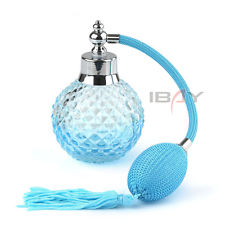 Do you ever include how something smells in your story?Gill’s sense sensations12345Smelly words